УКРАЇНАПАВЛОГРАДСЬКА   МІСЬКА  РАДАДНІПРОПЕТРОВСЬКОЇ  ОБЛАСТІ(16 сесія VІІІ скликання)РІШЕННЯ_____________  p.		       	   	    		 № ___________Про внесення змін до відомостей, що містяться в Єдиному державномуреєстрі  юридичних осіб, фізичних осіб – підприємців та громадських формуваньЗгідно з пунктом 30 частини 1 статті 26 Закону України «Про місцеве самоврядування в Україні»,  статей 78, 135 Господарського Кодексу України, з метою підвищення рівня медичного обслуговування населення, розширення можливостей щодо його доступності та якості Павлоградська міська рада: ВИРІШИЛА:Внести зміни до відомостей Єдиного державного реєстру юридичних осіб, фізичних осіб – підприємців та громадських формувань про комунальне некомерційне підприємства «Павлоградська лікарня інтенсивного лікування»,  Павлоградської міської ради.Внести зміни до Статуту комунального некомерційного підприємства «Павлоградська лікарня інтенсивного лікування» Павлоградської міської ради, виклавши його в новій редакції.Затвердити Статут комунального некомерційного підприємства «Павлоградська лікарня інтенсивного лікування» Павлоградської міської ради в новій редакції (додаток 1).Організаційне забезпечення та відповідальність по виконанню даного рішення покласти на начальника відділу охорони здоров’я Павлоградської міської ради.Загальне керівництво за виконання цього рішення покласти на заступника міського голови з питань діяльності виконавчих органів ради за напрямом.Контроль за виконанням даного рішення покласти на постійну депутатську комісію з питань освіти, культури та соціального захисту, охорони здоров'я, сім’ї, молоді, спорту та туризму. Міський головА  							Анатолій ВЕРШИНАПитання винесено на розгляд міської ради згідно розпорядження міського голови від  _______ 2021 р. № ___Рішення підготував:Начальник відділу охорониздоров’я Павлоградської міської радиЮлія ДЕЙНЕЖЕНКОЮлія ДЕЙНЕЖЕНКОСекретар міської радиСергій ОСТРЕНКОСергій ОСТРЕНКОЗаступник міського голови з питань діяльності виконавчих органів ради  Аліса РЯБОВАНачальник юридичного відділу Олег ЯЛИННИЙОлег ЯЛИННИЙ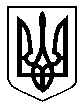 